Meslek Yüksekokulunuzun ……………… nolu …………………. programı öğrencisiyim. 202…- 202… Eğitim-Öğretim Yılı Güz / Bahar Yarıyılında mazeretimden dolayı ders kaydını yaptıramadım.Ders kaydımın yapılabilmesi hususunda gereğini bilgilerine arz ederim.EK: Mazeret Gerekçesi BelgesiT.C.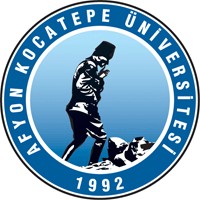 AFYON KOCATEPE ÜNİVERSİTESİDAZKIRI MESLEK YÜKSEKOKULU MÜDÜRLÜĞÜNETarih:……/ ……/ 202…Adı Soyadı:İmza